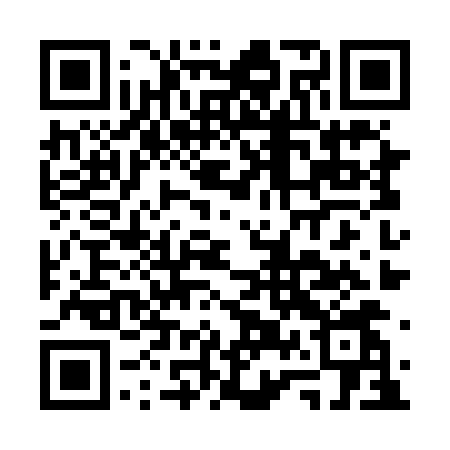 Prayer times for Murray Corner, New Brunswick, CanadaMon 1 Jul 2024 - Wed 31 Jul 2024High Latitude Method: Angle Based RulePrayer Calculation Method: Islamic Society of North AmericaAsar Calculation Method: HanafiPrayer times provided by https://www.salahtimes.comDateDayFajrSunriseDhuhrAsrMaghribIsha1Mon3:275:291:206:449:1111:122Tue3:285:291:206:449:1111:123Wed3:295:301:206:449:1011:114Thu3:305:311:206:449:1011:105Fri3:315:311:216:449:1011:096Sat3:335:321:216:449:0911:087Sun3:345:331:216:449:0911:078Mon3:355:341:216:439:0811:069Tue3:375:341:216:439:0811:0510Wed3:385:351:216:439:0711:0411Thu3:395:361:216:439:0611:0312Fri3:415:371:226:429:0611:0213Sat3:425:381:226:429:0511:0014Sun3:445:391:226:429:0410:5915Mon3:465:401:226:419:0410:5716Tue3:475:411:226:419:0310:5617Wed3:495:421:226:419:0210:5518Thu3:505:431:226:409:0110:5319Fri3:525:441:226:409:0010:5120Sat3:545:451:226:398:5910:5021Sun3:565:461:226:398:5810:4822Mon3:575:471:226:388:5710:4623Tue3:595:481:226:378:5610:4524Wed4:015:491:226:378:5510:4325Thu4:035:501:226:368:5410:4126Fri4:045:511:226:358:5310:3927Sat4:065:531:226:358:5210:3828Sun4:085:541:226:348:5010:3629Mon4:105:551:226:338:4910:3430Tue4:125:561:226:338:4810:3231Wed4:135:571:226:328:4710:30